Дата урока№ урокаПредметТема урокаСодержание урокаДомашнее задание, контрольДата и форма предоставление домашнего задания28 апреля2Геометрия8 классТеорема о точке пересечения высот треугольникаП. 76  Прочитать. Записать теорему в тетрадь. № 684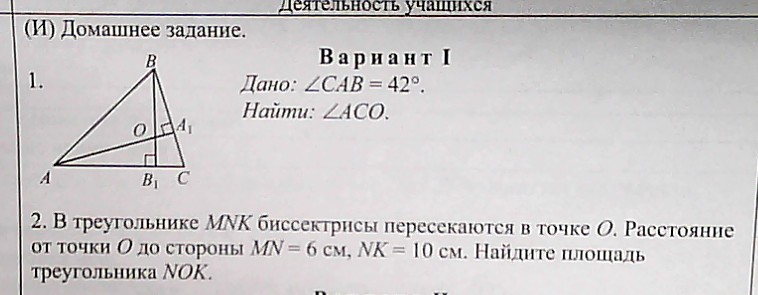 П. 76  Прочитать. Записать теорему в тетрадь. № 684К 8мая.Сфотографировать и послатьчерез vk.comи классную работу и домашнюю 28 апреля 3Геометрия8 классВписанная окружность. Окружность, вписанная в треугольник. Описанный четырехугольник.П. 77. Записать в тетрадь определение, рис 231., теорему, 3 замечания (все что выделено жирным шрифтом) № 701№ 689, 691К  8 мая.Сфотографировать и послатьчерез vk.comи классную работу и домашнюю29 апреля3Физика8 классВидимое движение светил.Отражение света. Закон отражения света.П. 64 прочитать.П. 65. Ответить на вопросы 2-4 письменно (с рисунками)Упр 45 письменноК  6 мая.Сфотографировать и послать через vk.com  д.р29 апреля5Физика 8 классПлоское зеркало.Преломление света. Закон преломления света.П. 66 прочитать рис.139 зарисовать, все обозначить.П. 67 конспектПроделать дома опыт по рис 140(прислать  фото или видео)Упр 47 1-3К 6 мая.Сфотографировать и послать  по адресуreivardt2012@yandex.ruили  через vk.com С.Р+домашнюю работу.30 апреля4Алгебра 8 классСтатистические характеристики ряда данных: медиана, мода, среднее арифметическоеП. 6.1 Вспомнить что такое размах, среднее арифметическое,  мода и медиана, и как их найти.№ 857№ 858, 859, 860К 6 мая.Сфотографировать и послать через vk.com домашнюю работу.